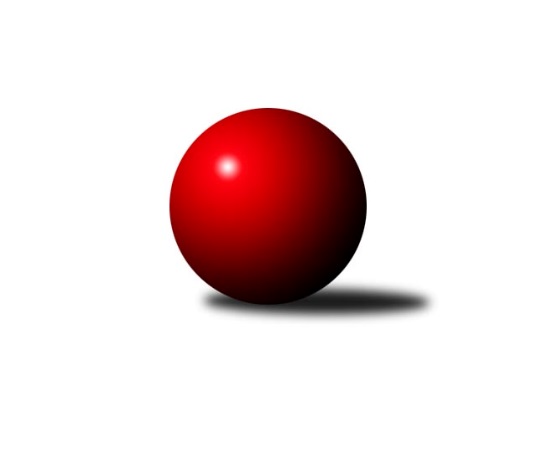 Č.14Ročník 2019/2020	25.5.2024 1.KLD A 2019/2020Statistika 14. kolaTabulka družstev:		družstvo	záp	výh	rem	proh	skore	sety	průměr	body	plné	dorážka	chyby	1.	Kuželky Jiskra Hazlov	12	10	0	2	20 : 4 	(83.0 : 69.0)	1599	20	1088	511	23.6	2.	KK Kosmonosy	12	9	0	3	18 : 6 	(88.5 : 55.5)	1609	18	1090	520	20.3	3.	SKK Rokycany	12	8	0	4	16 : 8 	(103.0 : 65.0)	1598	16	1085	513	19.1	4.	KK Jiří Poděbrady	12	6	0	6	12 : 12 	(93.0 : 99.0)	1612	12	1077	535	18.2	5.	Kuželky Holýšov	12	6	0	6	12 : 12 	(79.5 : 84.5)	1611	12	1101	511	22.4	6.	TJ Sokol Duchcov	12	2	0	10	4 : 20 	(68.5 : 79.5)	1534	4	1055	479	26.1	7.	SK Žižkov Praha	12	1	0	11	2 : 22 	(56.5 : 119.5)	1501	2	1038	463	33.2Tabulka doma:		družstvo	záp	výh	rem	proh	skore	sety	průměr	body	maximum	minimum	1.	Kuželky Jiskra Hazlov	6	6	0	0	12 : 0 	(36.0 : 24.0)	1599	12	1635	1502	2.	SKK Rokycany	6	5	0	1	10 : 2 	(62.0 : 34.0)	1655	10	1729	1592	3.	KK Kosmonosy	6	4	0	2	8 : 4 	(42.0 : 26.0)	1555	8	1666	1502	4.	KK Jiří Poděbrady	6	3	0	3	6 : 6 	(42.0 : 54.0)	1590	6	1644	1489	5.	Kuželky Holýšov	6	3	0	3	6 : 6 	(30.5 : 41.5)	1585	6	1624	1550	6.	TJ Sokol Duchcov	6	1	0	5	2 : 10 	(39.5 : 44.5)	1588	2	1661	1515	7.	SK Žižkov Praha	6	0	0	6	0 : 12 	(39.5 : 56.5)	1531	0	1564	1466Tabulka venku:		družstvo	záp	výh	rem	proh	skore	sety	průměr	body	maximum	minimum	1.	KK Kosmonosy	6	5	0	1	10 : 2 	(46.5 : 29.5)	1618	10	1710	1564	2.	Kuželky Jiskra Hazlov	6	4	0	2	8 : 4 	(47.0 : 45.0)	1599	8	1641	1540	3.	KK Jiří Poděbrady	6	3	0	3	6 : 6 	(51.0 : 45.0)	1616	6	1731	1506	4.	Kuželky Holýšov	6	3	0	3	6 : 6 	(49.0 : 43.0)	1616	6	1647	1544	5.	SKK Rokycany	6	3	0	3	6 : 6 	(41.0 : 31.0)	1588	6	1664	1512	6.	TJ Sokol Duchcov	6	1	0	5	2 : 10 	(29.0 : 35.0)	1525	2	1600	1490	7.	SK Žižkov Praha	6	1	0	5	2 : 10 	(17.0 : 63.0)	1496	2	1583	1414Tabulka podzimní části:		družstvo	záp	výh	rem	proh	skore	sety	průměr	body	doma	venku	1.	Kuželky Jiskra Hazlov	8	6	0	2	12 : 4 	(60.0 : 56.0)	1588	12 	4 	0 	0 	2 	0 	2	2.	KK Kosmonosy	9	6	0	3	12 : 6 	(58.0 : 38.0)	1595	12 	4 	0 	2 	2 	0 	1	3.	SKK Rokycany	9	6	0	3	12 : 6 	(82.0 : 50.0)	1592	12 	4 	0 	1 	2 	0 	2	4.	Kuželky Holýšov	9	5	0	4	10 : 8 	(61.5 : 58.5)	1604	10 	3 	0 	2 	2 	0 	2	5.	KK Jiří Poděbrady	8	4	0	4	8 : 8 	(63.5 : 64.5)	1615	8 	2 	0 	1 	2 	0 	3	6.	TJ Sokol Duchcov	8	2	0	6	4 : 12 	(48.0 : 48.0)	1536	4 	1 	0 	2 	1 	0 	4	7.	SK Žižkov Praha	9	1	0	8	2 : 16 	(35.0 : 93.0)	1494	2 	0 	0 	4 	1 	0 	4Tabulka jarní části:		družstvo	záp	výh	rem	proh	skore	sety	průměr	body	doma	venku	1.	Kuželky Jiskra Hazlov	4	4	0	0	8 : 0 	(23.0 : 13.0)	1612	8 	2 	0 	0 	2 	0 	0 	2.	KK Kosmonosy	3	3	0	0	6 : 0 	(30.5 : 17.5)	1628	6 	0 	0 	0 	3 	0 	0 	3.	SKK Rokycany	3	2	0	1	4 : 2 	(21.0 : 15.0)	1645	4 	1 	0 	0 	1 	0 	1 	4.	KK Jiří Poděbrady	4	2	0	2	4 : 4 	(29.5 : 34.5)	1590	4 	1 	0 	2 	1 	0 	0 	5.	Kuželky Holýšov	3	1	0	2	2 : 4 	(18.0 : 26.0)	1605	2 	0 	0 	1 	1 	0 	1 	6.	SK Žižkov Praha	3	0	0	3	0 : 6 	(21.5 : 26.5)	1546	0 	0 	0 	2 	0 	0 	1 	7.	TJ Sokol Duchcov	4	0	0	4	0 : 8 	(20.5 : 31.5)	1553	0 	0 	0 	3 	0 	0 	1 Zisk bodů pro družstvo:		jméno hráče	družstvo	body	zápasy	v %	dílčí body	sety	v %	1.	Vojtěch Havlík 	SKK Rokycany 	22	/	12	(92%)		/		(%)	2.	Tereza Bendová 	KK Kosmonosy  	20	/	12	(83%)		/		(%)	3.	Jiří Tichý 	KK Jiří Poděbrady 	18	/	12	(75%)		/		(%)	4.	David Repčík 	Kuželky Jiskra Hazlov  	18	/	12	(75%)		/		(%)	5.	Veronika Horková 	SKK Rokycany 	16	/	12	(67%)		/		(%)	6.	Tereza Nováková 	KK Kosmonosy  	16	/	12	(67%)		/		(%)	7.	Dominik Wittwar 	Kuželky Jiskra Hazlov  	16	/	12	(67%)		/		(%)	8.	Nikola Sobíšková 	KK Kosmonosy  	14	/	11	(64%)		/		(%)	9.	Milan Fanta 	Kuželky Jiskra Hazlov  	14	/	11	(64%)		/		(%)	10.	Tadeáš Zeman 	TJ Sokol Duchcov 	14	/	11	(64%)		/		(%)	11.	Dominik Černý 	SKK Rokycany 	14	/	12	(58%)		/		(%)	12.	Jiří Šafránek 	KK Jiří Poděbrady 	14	/	12	(58%)		/		(%)	13.	Martin Šlajer 	Kuželky Holýšov 	14	/	12	(58%)		/		(%)	14.	Michael Martínek 	Kuželky Holýšov 	12	/	9	(67%)		/		(%)	15.	Adam Janda 	KK Jiří Poděbrady 	10	/	11	(45%)		/		(%)	16.	Jan Ransdorf 	TJ Sokol Duchcov 	10	/	11	(45%)		/		(%)	17.	Matěj Chlubna 	Kuželky Holýšov 	10	/	12	(42%)		/		(%)	18.	Julija Chernetska 	SKK Rokycany 	8	/	6	(67%)		/		(%)	19.	Filip Střeska 	Kuželky Jiskra Hazlov  	8	/	12	(33%)		/		(%)	20.	Michaela Provazníková 	SKK Rokycany 	6	/	3	(100%)		/		(%)	21.	Jiří Benda ml.	Kuželky Holýšov 	6	/	5	(60%)		/		(%)	22.	David Horák 	TJ Sokol Duchcov 	6	/	6	(50%)		/		(%)	23.	Viktor Šlajer 	Kuželky Holýšov 	6	/	8	(38%)		/		(%)	24.	Jan Klégr 	SK Žižkov Praha 	6	/	8	(38%)		/		(%)	25.	Nela Šuterová 	TJ Sokol Duchcov 	6	/	10	(30%)		/		(%)	26.	Ondřej Šafránek 	KK Jiří Poděbrady 	6	/	10	(30%)		/		(%)	27.	Jakub Vojáček 	SK Žižkov Praha 	6	/	12	(25%)		/		(%)	28.	Lucie Dlouhá 	KK Kosmonosy  	4	/	10	(20%)		/		(%)	29.	Jan Neckář ml.	SK Žižkov Praha 	4	/	12	(17%)		/		(%)	30.	Tomáš Herman 	SK Žižkov Praha 	4	/	12	(17%)		/		(%)	31.	Kateřina Majerová 	SK Žižkov Praha 	2	/	1	(100%)		/		(%)	32.	Adéla Molnarová 	KK Kosmonosy  	2	/	2	(50%)		/		(%)	33.	Monika Radová 	TJ Sokol Duchcov 	2	/	10	(10%)		/		(%)	34.	Pavel Rákos 	SK Žižkov Praha 	0	/	1	(0%)		/		(%)	35.	Adam Vaněček 	SK Žižkov Praha 	0	/	2	(0%)		/		(%)	36.	Lada Tichá 	KK Jiří Poděbrady 	0	/	2	(0%)		/		(%)Průměry na kuželnách:		kuželna	průměr	plné	dorážka	chyby	výkon na hráče	1.	SKK Rokycany, 1-4	1625	1101	523	23.3	(406.3)	2.	Duchcov, 1-4	1614	1099	515	22.4	(403.6)	3.	Poděbrady, 1-4	1587	1073	514	19.3	(396.8)	4.	Kuželky Holýšov, 1-2	1579	1066	513	22.2	(394.9)	5.	SK Žižkov Praha, 1-4	1570	1073	497	25.5	(392.6)	6.	Hazlov, 1-4	1569	1066	502	26.9	(392.4)	7.	KK Kosmonosy, 3-6	1534	1056	477	23.3	(383.6)Nejlepší výkony na kuželnách:SKK Rokycany, 1-4SKK Rokycany	1729	12. kolo	Dominik Černý 	SKK Rokycany	595	10. koloSKK Rokycany	1718	10. kolo	Michaela Provazníková 	SKK Rokycany	594	12. koloKK Kosmonosy 	1686	2. kolo	Tereza Bendová 	KK Kosmonosy 	575	2. koloSKK Rokycany	1669	2. kolo	Vojtěch Havlík 	SKK Rokycany	573	2. koloKuželky Holýšov	1647	12. kolo	Dominik Černý 	SKK Rokycany	570	7. koloSKK Rokycany	1628	4. kolo	Vojtěch Havlík 	SKK Rokycany	570	12. koloTJ Sokol Duchcov	1600	4. kolo	Vojtěch Havlík 	SKK Rokycany	568	10. koloSKK Rokycany	1595	7. kolo	Nikola Sobíšková 	KK Kosmonosy 	568	2. koloSKK Rokycany	1592	8. kolo	Martin Šlajer 	Kuželky Holýšov	567	12. koloKK Jiří Poděbrady	1571	8. kolo	Veronika Horková 	SKK Rokycany	565	12. koloDuchcov, 1-4KK Kosmonosy 	1710	14. kolo	Michael Martínek 	Kuželky Holýšov	595	3. koloSKK Rokycany	1664	11. kolo	Nela Šuterová 	TJ Sokol Duchcov	590	14. koloTJ Sokol Duchcov	1661	14. kolo	Jan Ransdorf 	TJ Sokol Duchcov	575	11. koloKuželky Jiskra Hazlov 	1641	5. kolo	Jan Ransdorf 	TJ Sokol Duchcov	571	3. koloTJ Sokol Duchcov	1636	3. kolo	Tereza Bendová 	KK Kosmonosy 	571	14. koloKuželky Holýšov	1633	3. kolo	Nikola Sobíšková 	KK Kosmonosy 	570	14. koloKK Jiří Poděbrady	1616	13. kolo	Tereza Nováková 	KK Kosmonosy 	569	14. koloTJ Sokol Duchcov	1588	11. kolo	Dominik Wittwar 	Kuželky Jiskra Hazlov 	568	5. koloSK Žižkov Praha	1583	8. kolo	Veronika Horková 	SKK Rokycany	566	11. koloTJ Sokol Duchcov	1571	13. kolo	Jakub Vojáček 	SK Žižkov Praha	559	8. koloPoděbrady, 1-4SKK Rokycany	1653	1. kolo	Tereza Bendová 	KK Kosmonosy 	610	11. koloKK Jiří Poděbrady	1644	12. kolo	Jiří Tichý 	KK Jiří Poděbrady	578	12. koloKK Jiří Poděbrady	1622	6. kolo	David Repčík 	Kuželky Jiskra Hazlov 	575	9. koloKuželky Holýšov	1618	14. kolo	Vojtěch Havlík 	SKK Rokycany	563	1. koloKK Jiří Poděbrady	1613	9. kolo	Jiří Šafránek 	KK Jiří Poděbrady	562	1. koloKK Jiří Poděbrady	1612	1. kolo	Adam Janda 	KK Jiří Poděbrady	553	6. koloKK Kosmonosy 	1611	11. kolo	Matěj Chlubna 	Kuželky Holýšov	549	14. koloKuželky Jiskra Hazlov 	1601	9. kolo	Veronika Horková 	SKK Rokycany	548	1. koloKK Jiří Poděbrady	1561	14. kolo	Jiří Tichý 	KK Jiří Poděbrady	544	9. koloSK Žižkov Praha	1528	12. kolo	Julija Chernetska 	SKK Rokycany	542	1. koloKuželky Holýšov, 1-2KK Jiří Poděbrady	1731	7. kolo	Jiří Šafránek 	KK Jiří Poděbrady	613	7. koloKuželky Jiskra Hazlov 	1635	13. kolo	Jiří Tichý 	KK Jiří Poděbrady	588	7. koloKuželky Holýšov	1624	2. kolo	Michael Martínek 	Kuželky Holýšov	574	7. koloKuželky Holýšov	1599	5. kolo	Michael Martínek 	Kuželky Holýšov	572	2. koloKuželky Holýšov	1596	7. kolo	Tereza Bendová 	KK Kosmonosy 	568	8. koloKuželky Holýšov	1581	10. kolo	Filip Střeska 	Kuželky Jiskra Hazlov 	563	13. koloSKK Rokycany	1573	5. kolo	Michael Martínek 	Kuželky Holýšov	559	8. koloKK Kosmonosy 	1566	8. kolo	Michael Martínek 	Kuželky Holýšov	552	5. koloKuželky Holýšov	1561	8. kolo	Dominik Černý 	SKK Rokycany	543	5. koloKuželky Holýšov	1550	13. kolo	Jiří Benda ml.	Kuželky Holýšov	541	13. koloSK Žižkov Praha, 1-4KK Jiří Poděbrady	1666	5. kolo	Jiří Tichý 	KK Jiří Poděbrady	607	5. koloKuželky Holýšov	1644	9. kolo	Milan Fanta 	Kuželky Jiskra Hazlov 	568	11. koloKuželky Jiskra Hazlov 	1632	11. kolo	Vojtěch Havlík 	SKK Rokycany	566	3. koloSKK Rokycany	1584	3. kolo	Tomáš Herman 	SK Žižkov Praha	555	13. koloTJ Sokol Duchcov	1569	1. kolo	David Repčík 	Kuželky Jiskra Hazlov 	553	11. koloKK Kosmonosy 	1564	13. kolo	Jakub Vojáček 	SK Žižkov Praha	552	11. koloSK Žižkov Praha	1564	13. kolo	Nikola Sobíšková 	KK Kosmonosy 	550	13. koloSK Žižkov Praha	1564	11. kolo	Jiří Benda ml.	Kuželky Holýšov	550	9. koloSK Žižkov Praha	1553	1. kolo	Matěj Chlubna 	Kuželky Holýšov	548	9. koloSK Žižkov Praha	1521	5. kolo	Michael Martínek 	Kuželky Holýšov	546	9. koloHazlov, 1-4Kuželky Jiskra Hazlov 	1635	14. kolo	David Repčík 	Kuželky Jiskra Hazlov 	584	14. koloKuželky Jiskra Hazlov 	1632	10. kolo	Jiří Tichý 	KK Jiří Poděbrady	571	2. koloKuželky Jiskra Hazlov 	1630	2. kolo	David Repčík 	Kuželky Jiskra Hazlov 	562	10. koloKuželky Jiskra Hazlov 	1613	6. kolo	David Repčík 	Kuželky Jiskra Hazlov 	561	2. koloKuželky Holýšov	1607	6. kolo	Vojtěch Havlík 	SKK Rokycany	557	14. koloKK Jiří Poděbrady	1603	2. kolo	David Repčík 	Kuželky Jiskra Hazlov 	553	6. koloKuželky Jiskra Hazlov 	1583	4. kolo	David Repčík 	Kuželky Jiskra Hazlov 	552	4. koloKK Kosmonosy 	1573	10. kolo	Viktor Šlajer 	Kuželky Holýšov	542	6. koloSKK Rokycany	1543	14. kolo	Dominik Wittwar 	Kuželky Jiskra Hazlov 	540	2. koloKuželky Jiskra Hazlov 	1502	12. kolo	Dominik Wittwar 	Kuželky Jiskra Hazlov 	538	14. koloKK Kosmonosy, 3-6KK Kosmonosy 	1666	6. kolo	Tereza Bendová 	KK Kosmonosy 	581	6. koloKK Kosmonosy 	1625	4. kolo	Nikola Sobíšková 	KK Kosmonosy 	562	4. koloKuželky Jiskra Hazlov 	1545	3. kolo	Nikola Sobíšková 	KK Kosmonosy 	559	6. koloKuželky Holýšov	1544	1. kolo	David Repčík 	Kuželky Jiskra Hazlov 	542	3. koloKK Kosmonosy 	1517	9. kolo	Tereza Nováková 	KK Kosmonosy 	541	4. koloKK Kosmonosy 	1517	7. kolo	Tadeáš Zeman 	TJ Sokol Duchcov	539	7. koloSKK Rokycany	1512	9. kolo	Tereza Nováková 	KK Kosmonosy 	536	1. koloKK Jiří Poděbrady	1506	4. kolo	Nikola Sobíšková 	KK Kosmonosy 	529	7. koloKK Kosmonosy 	1504	3. kolo	Jiří Tichý 	KK Jiří Poděbrady	529	4. koloKK Kosmonosy 	1502	1. kolo	Viktor Šlajer 	Kuželky Holýšov	528	1. koloČetnost výsledků:	2.0 : 0.0	22x	0.0 : 2.0	20x